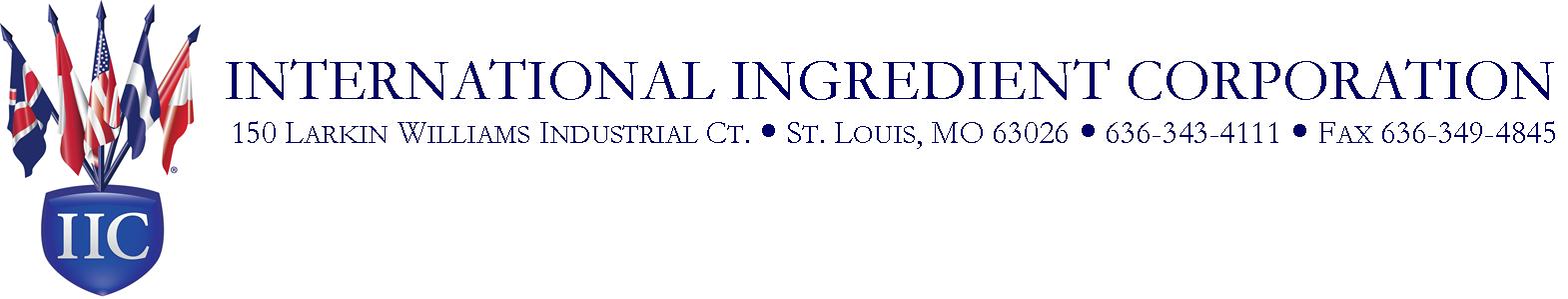 Dried Bacon Fat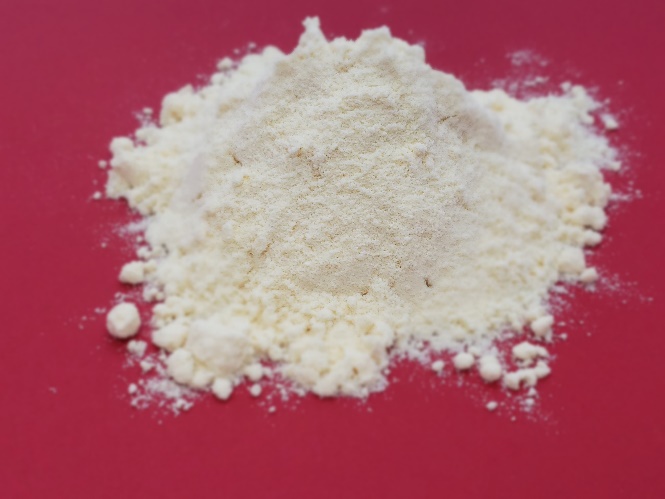 Dried Bacon Fat is a high quality pet food ingredient produced by co-drying bacon fat with dairy ingredients.  Dried Bacon Fat has a pleasant, distinctive bacon aroma and may be added as a nutritive palatability enhancer for pet foods.  Typical inclusion levels are 1-10% either as a coating or within the formulation mix.Features:Great bacon aroma for pet foods and treatsHigh quality dairy protein and fatPowder to coat topically or mix into formulas evenlyProduced from real bacon drippingsProduced in SQF- and EU-audited facility